«ҚЫЛМЫСТЫҚ ҚҰҚЫҚТЫҢ КРИМИНОЛОГИЯЛЫҚ НЕГІЗДЕРІН ҚАЛЫПТАСТЫРУ МӘСЕЛЕЛЕРІ: ТАРИХИ ЖӘНЕ ЗАМАНАУИ ҚЫРЛАРЫ»профессор Жекебаев Үзіке Сүйкінбайұлының 90 жылдығына арналған халықаралық ғылыми-тәжірибелік конференцияныңБАҒДАРЛАМАСЫПРОГРАММАмеждународной научно-практической конференции«ПРОБЛЕМЫ РАЗРАБОТКИ КРИМИНОЛОГИЧЕСКИХ ОСНОВ УГОЛОВНОГО ПРАВА: ИСТОРИЧЕСКИЙ И СОВРЕМЕННЫЙ АСПЕКТЫ»,посвященной 90-летию профессора Жекебаева Узыке СикунбаевичаАСТАНА, 2017«Қылмыстық құқықтың криминологиялық негіздерін қалыптастыру мәселелері: тарихи және заманауи қырлары» профессор Жекебаев Үзіке Сүйкінбайұлының 90 жылдығына арналған халықаралық ғылыми-тәжірибелік конференцияныңЖҰМЫС РЕГЛАМЕНТІӨткізу уақыты:3 наурыз 2017 ж., сағ. 10.00-ден 18.00-ге дейін.Конференцияның жұмыс жоспары:09.00-10.00 Қатысушыларды тіркеу10.00-11.20 Құттықтау сөздер11.20-11.40 Кофе-брейк11.40-13.00 Баяндамалар13.00-14.30 Түскі ас14.30-17.30 Баяндамалар, хабарламалар, пікірталас17.30-18.00 Конференция қорытындыларын шығару____________________________________________________________________РегламентБаяндама – 10-12 минутХабарлама – 3-5 минутПікірталас – 3 минутқа дейінРЕГЛАМЕНТ РАБОТЫмеждународной научно - практической конференции«Проблемы разработки криминологических основ уголовного права: исторический и современный аспекты», посвященной 90-летию профессора Жекебаева Узыке СикунбаевичаВремя проведения:3 марта 2017 г., с 10.00 до 18.00 часов.План работы конференции:09.00-10.00 Регистрация участников10.00-11.20 Поздравления11.20-11.40 Кофе-брейк11.40-13.00 Доклады13.00-14.30 Обед14.30-17.30 Доклады, сообщения, дискуссии17.30-18.00 Подведение итогов конференции____________________________________________________________________РегламентДоклады – 10-12 минутСообщения – 3-5 минутДискуссии – до 3 минутКОНФЕРЕНЦИЯ БАҒДАРЛАМАСЫПРОГРАММА КОНФЕРЕНЦИИПриветственное слово:10.00-10.10. Нарикбаев Талгат Максутович – Ректор АО «Университет КАЗГЮУ».10.10-10.15. Демонстрация видеоролика (5 минут).Поздравления:10.15-10.25. Рогов Игорь Иванович – Председатель Конституционного Совета Республики Казахстан.10.25-10.35. Имашев Берик Мажитович – Председатель Центральной избирательной комиссии Республики Казахстан.10.35-10.45. Меркель Иоган Давидович - Первый заместитель Генерального Прокурора Республики Казахстан.10.45-10.55. Шауқаров Хамидолла Адилович – Судья Верховного суда Республики Казахстан.10.55-11.20. Представители государственных органов, вузов и научного сообщества, учеников и студенчества.11.20-11.40 Кофе-брейк.Баяндамалар/Доклады:11.40-11.50. Уголовно-правовые и криминологические основания введения уголовной ответственности юридических лиц. Наумов Анатолий Валентинович – д.ю.н., профессор кафедры уголовного права и криминологии Всероссийского государственного университета юстиции (РПА Минюста России), заслуженный работник МВД СССР.11.50-12.00. Дистанционный контроль: над преступностью или со стороны преступности?Шестаков Дмитрий Анатольевич – д.ю.н., профессор, Президент Санкт-Петербургского международного криминологического клуба, заслуженный деятель науки Российской Федерации. 12.00-12.10. Актуальные вопросы экспертной профилактики.Борчашвили Исидор Шамилович – д.ю.н., профессор, директор ГУ «Центр судебной экспертизы» Министерства юстиции Республики Казахстан.12.10-12.20. Некоторые проблемы борьбы с коррупцией в современном Казахстане.Рахметов Саттар Муканович – д.ю.н., профессор ГУ «Институт законодательства РК».12.20-12.30. Наказуемость и наказание за транспортные уголовные правонарушения. Бакишев Кайрат Алиханович – д.ю.н., профессор, руководитель научно-исследовательской лаборатории НИИ экономических и правовых исследований Карагандинского экономического университета Казпотребсоюза.12.30-12.40. Криминологическая характеристика киберпреступника.Ильина Виктория Олеговна – магистрант АО «Университет КАЗГЮУ».12.40-13.00 Дискуссия.Модератор:Нуртаев Рамазан Туякович – д.ю.н., профессор кафедры Уголовного, уголовно-исполнительного права и криминологии АО «Университет КАЗГЮУ».13.00-14.30 Обед.Баяндамалар – Доклады (продолжение):1. Регламентирование права на образование детей иностранцев в России.Букалерова Людмила Александровна – д.ю.н, профессор, зав.кафедрой РУДН, г. Москва, РФ.2. Жеке адамға қарсы қылмыстық құқық бұзушылықтардың кейбір мәселелері.Қуаналиева Гүлдана Амангелдіқызы – әл-Фараби атындағы ҚазҰУ Кеден, қаржы және экологиялық құқық кафедрасының профессоры, заң ғылымдарының докторы.3. К вопросам виктимологической профилактики распространения наркотиковНуртаев Рамазан Туякович – д.ю.н., профессор кафедры Уголовного, уголовно-исполнительного права и криминологии АО «Университет КАЗГЮУ».4. Уголовная ответственность за членовредительство осуждённых: рассогласование с Конституцией Республики Казахстан.Рахимбердин Куат Хажумуханович – д.ю.н., заведующий кафедрой уголовного права и уголовного процесса ВКГУ им. С. Аманжолова, г. Усть-Каменогорск.5. Коррупционные проявления в Казахстане и их профилактика.Скаков Айдаркан Байдекович – д.ю.н., профессор кафедры уголовно-правовых дисциплин Евразийского национального университета им. Л.Н. Гумилева.6. О высшей мере наказания в новом Уголовном кодексе Республики Казахстан.Турецкий Николай Николаевич – д.ю.н., профессор, проректор Академии правоохранительных органов при Генеральной прокуратуре РК.7. О реализации научных идей профессора Жекебаева У.С. в законодательстве РК.Чукмаитов Дулат Сламбекович – д.ю.н., профессор Евразийской юридической академии им. Д.А.Кунаева.8. Салықтан жалтарғаны үшін қолданылатын жаза мәселелері. Ажиметова Закан Абдразаковна – М.Әуезов атындағы ОҚМУдоценті, з.ғ.к.; Имашев Ботабек Есенбекұлы – М.Әуезов атындағы ОҚМУ доценті, з.ғ.к.; Жарылқапова Гулзагира Парменбаевна – М.Әуезов атындағы ОҚМУ PhD докторанты.9. Қазақстанның тәрбиелеу колонияларының құқықтық мәселелері. Ажиметова Закан Абдразаковна – М. Әуезов атындағы ОҚМУ доценті, з.ғ.к.; Жарылқапова Гулзагира Парменбаевна – М. Әуезов атындағы ОҚМУ PhD докторанты.10. Қолданыстағы қылмыстық кодекс бойынша аудармашыны қате аударма жасағаны үшін жауапқа тарту мәселелері.Асылбекова Айгуль Ахметовна – «Университет КАЗГЮУ» АҚ Азаматтық, кәсіпкерлік және азаматтық іс жүргізу құқығы кафедрасының доценті, PhD докторы.11. Социально-психологические теории причин преступного поведения.Ахметова Ляззат Есенгельдиновна – к.ю.н., доцент кафедры Уголовного, уголовно-исполнительного права и криминологии АО «Университет КАЗГЮУ».12. Заңды тұлғалардың сыбайлас жемқорлықпен байланысты құқық бұзулар үшін жауаптылығының өзекті мәселелері.Әбдіжәми Айтуған Жұмахметқызы – «Болашақ» академиясының заң пәндері кафедрасының доценті, з.ғ.к., Қарағанды қ.13. О пробелах в уголовном законодательстве в отношении понятия банды.Баймолдина Светлана Маликовна – к.ю.н., доцент кафедры уголовно-правовых дисциплин ЕНУ им. Л.Н. Гумилева.14. Социальные условия и причины женской преступности. Бейсебаева Салтанат Бейсекуловна – к.ю.н., доцент кафедры Теории государства и права, Жаманкараева Галия Сейткаримовна – к.ю.н., доцент кафедры Теории государства и права ЮКГУ им. М. Ауэзова, г. Шымкент.15. Қылмыстық құқық бұзушылыққа сыбайлас қатысу нысандарын құқықтық реттеу мәселелелері.Биебаева Ардақ Алимхановна – «Университет КАЗГЮУ» АҚ Қылмыстық, қылмыстық-атқару құқығы және криминология кафедрасының доценті, з.ғ.к.16. Некоторые аспекты совершенствования мер противодействия коррупции.Вестов Федор Александрович – к.ю.н., профессор кафедры Уголовного, экологического права и криминологии юридического факультета Федерального государственного бюджетного образовательного учреждения высшего образования «Саратовский национальный исследовательский государственный университет имени Н.Г. Чернышевского», г. Саратов, РФ.17. Криминологическая характеристика жестокого обращения с несовершеннолетними.Возняк Оксана Александровна – к.ю.н., доцент кафедры Уголовного, уголовно-исполнительного права и криминологии АО «Университет КАЗГЮУ».18. Криминологические основы конструирования санкций уголовно-правовых норм.Воронин Вячеслав Николаевич – к.ю.н., преподаватель кафедры Уголовного права Московского государственного юридического университета им. О.Е. Кутафина, г.Москва, РФ.19. Правовая охрана и защита прав пациентов.Даутбаева-Мухтарова Алия Еркайратқызы – доктор PhD, доцент кафедры Гражданского, предпринимательского и гражданско-процессуального права АО «Университет КАЗГЮУ».20. 2014 жылғы Қазақстан Республикасының Қылмыстық кодексі бойынша экологиялық қылмыстық құқық бұзушылықтар: жаңа көзқарастар.Жаксыбекова Фарида Сатбергеновна – «Университет КАЗГЮУ» АҚ Қылмыстық, қылмыстық-атқару құқығы және криминология кафедрасының доценті, з.ғ.к.21. Татуласуына байланысты қылмыстық жауаптылықтан босатуды қолданудың ерекшеліктері мен өзекті мәселелелері.Имашев Ботабек Есенбекұлы – М. Әуезов атындағы ОҚМУ Қылмыстық құқық және криминология кафедрасының доценті, з.ғ.к., Шымкент қ.22. Тараптардың келісіміне байланысты қылмыстық жауапкершіліктен босатудың кейбір мәселелері.Имашев Ботабек Есенбекұлы – М. Әуезов атындағы ОҚМУ Қылмыстық құқық және криминология кафедрасының доценті, з.ғ.к.; Жарылқапова Гулзагира Парменбаевна – PhD докторанты, Шымкент қ.23. Защита интересов личности в свете нового Уголовного кодекса РК. Калишева Жаннетта Гайсовна – к.ю.н., заведующая кафедрой Государственно-правовых дисциплин АО «Университет КАЗГЮУ»; Кожантаева Жаухар Кенесбаевна – к.ю.н., доцент кафедры Уголовного, уголовно-исполнительного права и криминологии АО «Университет КАЗГЮУ».24. Некоторые вопросы взаимодействия служб пробации и подразделений полиции в части оказания социально-правовой помощи осужденным, в отношении которых установлен пробационный контроль.Кожмухамедова Гульмира – научный сотрудник группы НИЦ Костанайская академия МВД РК им. Ш.Кабылбаева подполковник полиции, г. Костанай.25. Предоставление предметов и документов как самостоятельное следственное действие.Ким Клара Васильевна – к.ю.н., профессор кафедры Уголовно-процессуального права и криминалистики АО «Университет КАЗГЮУ».26. Роль судебной экспертизы при установлении состава уголовного правонарушения.Муканова Назым Айтжановна – к.п.н., заместитель директора НИИ судебных экспертиз ГУ «Центр судебной экспертизы МЮ РК», Шагдарова Толкын Амзеевна – ст.преподаватель кафедры УППиК АО «Университет КАЗГЮУ», ведущий научный сотрудник НИИ судебных экспертиз ГУ «Центр судебной экспертизы МЮ РК», м.ю.н.27. Қазақстандағы экстремизм мен терроризмнің деңгейі және олардың алдын алу мәселелері.Мұратханова Меруерт Бейсеновна – Л.Н. Гумилев атындағы ЕҰУ Қылмыстық-құқықтық пәндер кафедрасының доценті, з.ғ.к.28. Қылмыстық іс бойынша сотқа дейінгі тергеп-тексерудің басталуы.Мусенова Эльвира Елеусиновна – «Университет КАЗГЮУ» АҚ Қылмыстық іс жүргізу құқығы және криминалистика кафедрасының доценті, з.ғ.к.29. Предупреждение коррупции в деятельности местных исполнительных органов.Назмышев Рахмади Айтишевич – профессор кафедры Уголовного процесса и криминалистики; Акимжанов Ерик Серикович – старший преподаватель-методист ФОО, Костанайская академия МВД РК им. Ш. Кабылбаева.30. Административная наказанность как критерий (де)криминализации деяния: proetcontra.Нечаев Алексей Дмитриевич – научный сотрудник НИИ Академии Генеральной прокуратуры Российской Федерации, г. Москва, РФ.31. Вопрос о малозначительности административного правонарушения.Оразбаева Алия Алькеновна – к.ю.н., доцент кафедры Государственно-правовых дисциплин АО «Университет КАЗГЮУ».32. Криминологические аспекты антиобщественного поведения женщин.Попова С.А. – к.ю.н., доцент, заведующая кафедрой Уголовного права и криминологии ЧОУ ВО «Нижегородская  правовая  академия», г. Нижний Новгород, РФ.33. Преступность должностных лиц правоохранительных органов: проблемы предупреждения.Серикбаев Абзал Мухаметжанович – к.ю.н., заведующей кафедрой Уголовного, уголовно-исполнительного права и криминологии АО «Университет КАЗГЮУ».34. Научное наследие М.Н. Гернета.Сокальская Елена Владимировна – к.ю.н., доцент, Начальник кафедры Общеправовых дисциплин Института уголовно-исполнительной службы, г. Киев, Украина.35. Криминология и уголовное право: теория, законодательство, правоприменение и обучение.Сыздық Болат Кенелұлы – к.ю.н., доцент, СНС НИИ экономических и правовых исследований Карагандинского экономического университета Казпотребсоюза.36. Отбасындағы зорлық-зомбылықтың әлеуметтік-құқықтық факторлары мен оны алдын алу мәселелер.Сыздыкова Шынар Еркетаевна – «Университет КАЗГЮУ» АҚ Қылмыстық, қылмыстық-атқару құқығы және криминология кафедрасының аға оқытушысы, з.ғ.к.37. К вопросу о взаимодействии социальных институтов в борьбе с религиозным экстремизмом и терроризмом.Телибеков Бакытбек Арыкбаевич – к.ю.н., доцент; Телибекова Ирина Мендигереевна –к.ю.н., доцент кафедры «Юриспруденция» Казахско-Русского Международного университета.38. Отражение международной-правовой модели борьбы с рецидивом преступлений в уголовном законодательстве стран ЕврАзЭС.Феоктистов Максим Викторович – к.ю.н., доцент кафедры Уголовного права и криминологии Кубанского государственного университета, Заслуженный юрист Кубани, РФ.39. Принцип нравственности (этичности) заглаживания вреда, причиненного правонарушением, при прекращении уголовного дела в связи с примирением сторон.Финк Денис Александрович – к.ю.н., доцент кафедры Уголовно-процессуального права и криминалистики АО «Университет КАЗГЮУ».40. Некоторые особенности криминологической основы современного российского уголовного права.Шошин Сергей Владимирович – к.ю.н., доцент кафедры Уголовного, экологического права и криминологии юридического факультета Федерального государственного бюджетного образовательного учреждения высшего образования «Саратовский национальный исследовательский государственный университет имени Н.Г. Чернышевского», РФ.41. К вопросу об эффективных мерах противодействия пыткам.Ахмеджанов Фарух Раушанулы – младший научный сотрудник отдела Уголовного, уголовно-процессуального, уголовно-исполнительного законодательства и судебной экспертизы Института законодательства Республики Казахстан.42. Вопросы защиты авторских прав.Бабаджанян Естер Левоновна – магистр юриспруденции, старший преподаватель кафедры Гражданского, предпринимательского и гражданско-процессуального права АО «Университет КАЗГЮУ».43. О правилах медиации. Белесов Әбдігаппар Күздібаевич – директор ОО «Союз медиаторов».44. Перспективы развития института пробации в уголовном праве РК.Болатбекова Лолла Абаевна – ст.преподаватель кафедры Уголовного права и криминологии; Шеримкулова Г.Д. – ст.преподаватель кафедры Уголовного права и криминологии ЮКГУ им. М. Ауэзова, г.Шымкент.45. Классификация причин преступности и анализ криминогенных факторов.Болатбекова Лолла Абаевна – ст.преподаватель кафедры Уголовного права и криминологии ЮКГУ им. М. Ауэзова, г.Шымкент.46. Особенности криминологической характеристики преступности в РК.Болатбекова Лолла Абаевна – ст.преподаватель кафедры Уголовное права и криминология ЮКГУ им. М.Ауэзова, г.Шымкент.47. Кәмелетке толмағандардың арасындағы қылмыстардың алдын алудың кейбір мәселелелері .Жарылқапова Гулзагира Парменбаевна – М. Әуезов атындағы ОҚМУ PhD докторант; Нұрмаханова Ж.Қ. – құқық магистрі; Казенова Б.Қ. – құқық магистрі.48. Еңбек заңнамасын бұзуға байланысты туындайтын қылмыстық жауаптылыққа тартудың кейбір мәселелері.Журунова Мереке Конысхановна – «Университет КАЗГЮУ» АҚ Азаматтық, кәсіпкерлік және азаматтық іс жүргізу құқығы кафедрасының аға оқытушысы.49. Танытуға ұсыну тактикасының дактилоскопиялық зерттеулердегі пароскопиялық және эджеоскопиялық мәселелері. Зиябекова Гүлнұр Зиябекқызы – М. Әуезов атындағы ОҚМУ аға оқытушысы, құқықтану магистрі. 50. Отбасына және кәмелетке толмағандарға қарсы қылмыстардың криминологиялық сипаттамасы.Зиябекова Гүлнұр Зиябекқызы – М. Әуезов атындағы ОҚМУ аға оқытушысы, құқықтану магистрі. 51. Құқық қорғау органы қызметкерлеріне қатысты күш қолдану қылмысының жәбірленушілерін анықтау туралы.Керимкулов Адиль Темирович – «Университет КАЗГЮУ» АҚ Қылмыстық, қылмыстық-атқару құқығы және криминология кафедрасының аға оқытушысы.52. Қазақстандағы құқық қорғау қызметін жетілдіру мәселелелері: Елбасы еңбектерінің негізінде.Моминова Гульнар Торебаевна – тарих ғылымдарының магистрі, «Университет КАЗГЮУ» АҚ. 53. Қылмыстық заңдағы терминдердің біркелкілігі.Ниетуллаев Нурлан Нурмухамбетович – «Университет КАЗГЮУ» АҚ Қылмыстық, қылмыстық-атқару құқығы және криминология кафедрасының аға оқытушысы.54. Экономикалық контрабанда: қылмыстық-құқықтық және криминологиялық аспектілері.Сеилханов Жанат Дюйсенбаевич – Л.Н. Гумилев атындағы ЕҰУ Қылмыстық-құқықтық пәндер кафедрасының аға оқытушысы.55. Проблемы квалификации преступных посягательств, совершаемых путем незаконного доступа в информационную систему либо изменения информации, передаваемой по информационно-коммуникационной сети.Симоненко Семен Сергеевич – старший преподаватель кафедры Уголовного, уголовно-исполнительного права и криминологии АО «Университет КАЗГЮУ», магистр юриспруденции.56. «Кінә» категориясының азаматтық және қылмыстық құқықтағы арақатынасы.Татебаева Гулдаурен Саттыгулкызы – «Университет КАЗГЮУ» АҚ Азаматтық, кәсіпкерлік және азаматтық іс жүргізу құқығы кафедрасының аға оқытушы.57. Проблемы криминологического образования в Республике Казахстан.Хасенова Алмагуль Рашитовна – магистр юридических наук, старший преподаватель кафедры Уголовного права и криминологии КарГУ им. академика Е.А. Букетова.58. Суды биев в республике казахстан и его роль на дальнейшее становление уголовного законодательства в стране.Даукетова Жанат Бакытжановна – докторант АО «Университет КАЗГЮУ».59. Правовые основы противодействия наемничеству.Мусалимов Исатай Темиржанович – докторант кафедры Уголовного, уголовно-исполнительного права и криминологии АО «Университет КАЗГЮУ».60. Преступность в топливно-энергетическом комплексе Республики Казахстан.Сыздыков Ерлан Маратович – докторант ГУ «Академия правоохранительных органов Генеральной Прокуратуры РК».61. Жаңа туған баланы анасының өлтіру қылмысын саралаудың кейбір мәселелері.Искандер Қазбек - «Университет КАЗГЮУ» АҚ Қылмыстық, қылмыстық-атқару құқығы және криминология кафедрасының магистранты.62. К вопросу о специальных видах освобождения от уголовной ответственности.Касымбекова Салтанат Нурлановна – магистрант АО «Университет КАЗГЮУ».63. Қылмысқа қатысу нысандарының қазіргі таңдағы өзгерістерге ұшырауының негізгі мәселелері.Кишкенбаев Толғат – «Университет КАЗГЮУ» АҚ Қылмыстық, қылмыстық-атқару құқығы және криминология кафедрасының магистранты.64. Общие начала назначения наказания по уголовному праву Республики Казахстан.Нұралы Диас Мәлікұлы – магистрант АО «Университет КАЗГЮУ».65. Аяқталмаған қылмыстарды саралау негіздері.Рахманов Қуаныш – «Университет КАЗГЮУ» АҚ Қылмыстық, қылмыстық-атқару құқығы және криминология кафедрасының магистранты.66. Вопросы изменения границ возраста наступления уголовной ответственности несовершеннолетних. Правовой обзор.Рым Дина Серікқызы – магистрант АО «Университет КАЗГЮУ».67. Алаяқтық – бүгінгі күннің қауіпті індеті.Ендіберген Мұхтар Бекболатұлы – Л.Н. Гумилев атындағы ЕҰУ студенті.68. Геноцид – адамзат үшін халықаралық деңгейдегі қауіпті қылмыс.Ерғарина Гүлсезім Амангелдіқызы – Л.Н. Гумилев атындағы ЕҰУ 2 курс студенті.69. Құқық бұзушылық себептері және олардың алдын алу жолдары туралы ұлы Абай көзқарастары.Канатбаева Айгерим – Қазтұтынуодағы Қарағанды Экономикалық Университетінің 3 курс студенті.70. Құқық бұзушылықтың алдын алу мәселелері.Касымова Айсұлу – Қазтұтынуодағы Қарағанды Экономикалық Университетінің 3 курс студенті.71. Терроризм қазіргі заманның ғаламдық мәселесі.Орынбек Нұрлан Нұржігітұлы – Л.Н. Гумилев атындағы ЕҰУ студенті.72. Құқық бұзушылықпен күрестегі медиацияның алатын орны.Сапарғали Айнұр – Қазтұтынуодағы Қарағанды Экономикалық Университетінің 3 курс студенті.73. Алқабилердің қоғамдағы заңдылықтың, әділеттіліктің сақталуын қамтамасыз етудегі орны.Тусупова Назерке Уланқызы – Қазтұтынуодағы Қарағанды Экономикалық университетінің 3 курс студенті.74. Кәмелетке толмағандардың қылмыстық жауаптылығының кейбір мәселелері.Төлесбай Жансүйген Серікқызы – Л.Н. Гумилев атындағы ЕҰУ 2 курс студенті.Дискуссия.Подведение итогов конференции.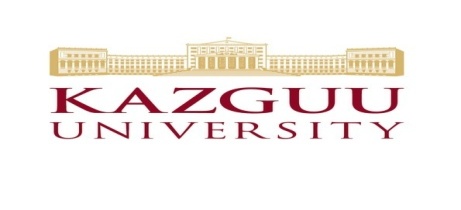 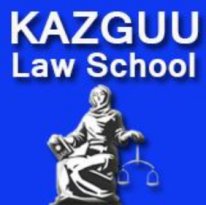 